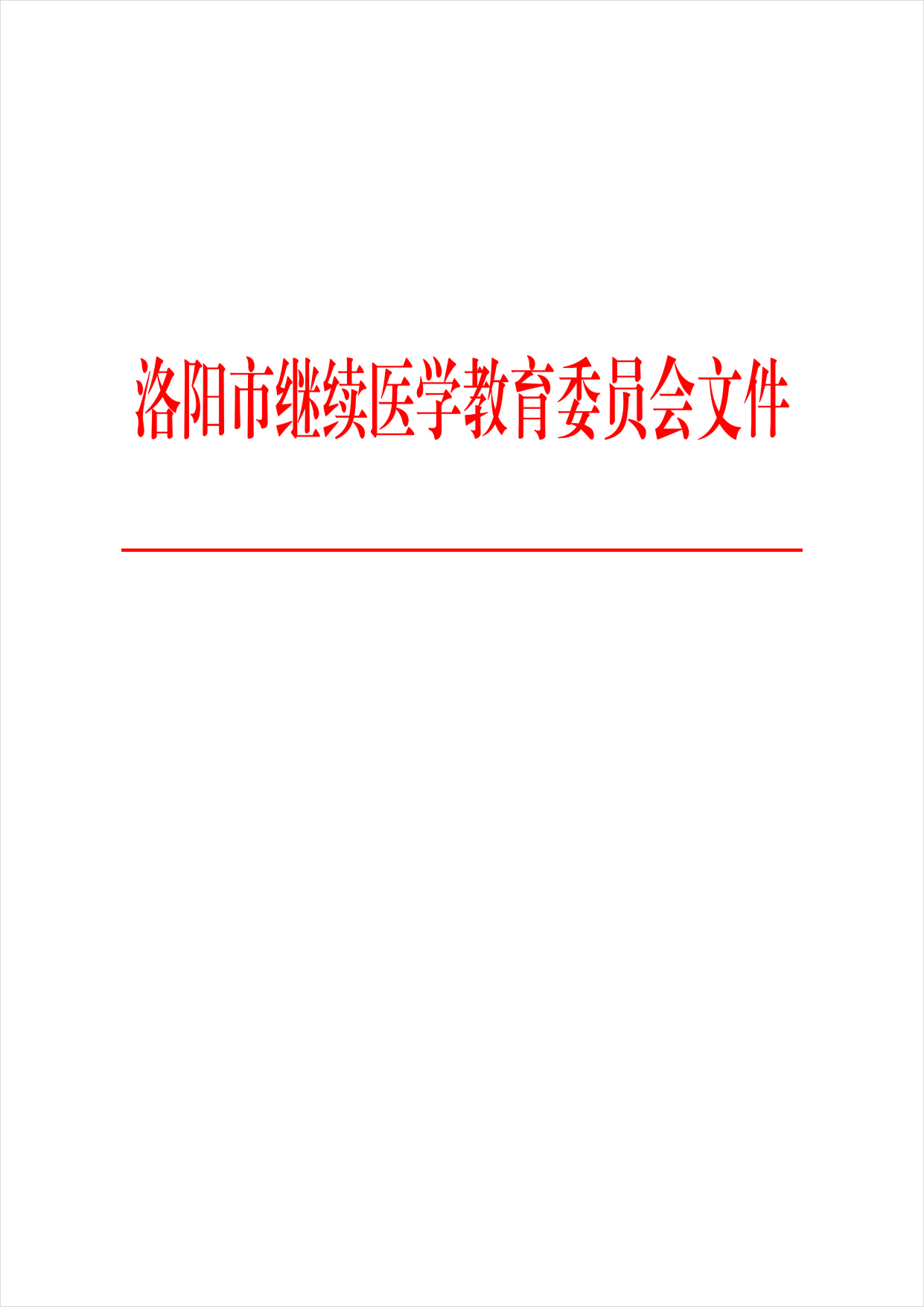 洛继医委〔2021〕2号关于公布2021年洛阳市市级继续医学教育项目的通    知市直各有关医疗卫生单位，驻洛各省直、部队、企业、民营医院，各学（协）会：2021年洛阳市市级继续医学教育项目评审通过322项。现予以公布，请各有关单位认真组织实施。一、项目申办单位对项目申办负主体责任，要严格遵照国家级、省级和市级继续医学教育项目管理的有关规定，不得随意更改项目编号、名称、内容等项目相关信息，不得擅自在项目名称前冠以“河南省”、“河南”、“全国”、“中国”、“中华”、“国际”等字样，不得借用公布项目的名称举办其他内容的活动；举办项目收取费用要符合相关部门的规定，不得以营利为目的；项目举办过程须规范、守法，要采取有效措施，保证培训质量，不得随意缩短学时，学分证书发放要规范；严禁到国家明令禁止举办会议的风景名胜区举办项目，严禁组织与项目无关的参观、考察、旅游观光等违反有关规定的活动。在招收学员时，应按照“专业对口、按需施教”的原则，只限于招收本学科或与本学科密切相关学科的学员，原则上不得跨学科招收学员。二、项目申办单位举办项目时要符合国家、省、市新冠病毒肺炎联防联控的相关要求，保证项目顺利进行。三、项目举办前发放的项目举办通知内文中须注明项目名称，编号，主办单位，是否收取费用，报到、开始及结束日期，举办地点、联系人及其电话；其中的项目名称、编号、主办单位应与市继续医学教育委员会批准的一致；项目举办通知须加盖主办单位公章。四、各申办单位在市级项目举办前10天将办班通知、学术活动登记表和学分领用核销表等电子版相关资料上报市继续医学教育委员会办公室邮箱（jxjybgs@126.com）进行报备。活动申请获批后，于项目举办当周凭加盖单位公章的办班通知、学术活动登记表和学分领用核销表等纸质版资料领取学分证书。办班结束后10天内，须及时将会场相关照片和视频（显示会议条幅和学员全景）（含电子版）和洛阳市市级继续医学教育项目执行情况调查表、洛阳市市级继续医学教育项目学员签到表、项目使用教材（含电子版课件）、考试试题、办班小结等纸质版资料上报市继续医学教育委员会办公室存档（电子版资料上报至jxjybgs@126.com)。未按规定时间和要求上报的申办单位将不授予学分，根据具体情况取消下一年该申办单位同专业申办资格。五、各项目申办单位应主动接受市继续医学教育委员会的监管，市继续医学教育委员会将组织人员对2021年我市继续医学教育项目的执行情况进行抽查，对违反规定的项目负责人根据情节取消其1～3年申报继续医学教育项目的资格。六、继续医学教育内容包括公需科目和专业科目。公需科目包括医德医风、职业道德、医学伦理、人际沟通、团队合作等职业素养教育，卫生法律法规、基本医疗卫生制度、从业行为规范等政策法规教育，健康教育、重大传染病和慢性病防控、突发公共事件卫生应急、院前医疗急救、医学科技创新等公共业务知识技能教育。专业科目包括卫技人员从事专业工作应当掌握的专业知识和实践技能，以提高岗位胜任能力和职业发展水平为核心。针对公需科目的继续教育，用人单位和卫生专业技术人员登陆河南省专业技术人员继续教育信息服务平台（http://www.hnzjgl.gov.cn/）“继续教育服务窗口”进行注册（用人单位先注册后本单位专业技术人员才能注册），然后进行相关公需科目的学习。卫生专业技术人员每年参加继续教育的时间累计不少于90学时，其中专业相关科目的学时数应不少于总学时的2/3（继续医学教育实行学分制，每年度取得不少于25学分），公需科目每人每年不少于30学时（其中必修课不少于24学时/每年）。七、正在接受全科医生转岗培训和住院医师规范化培训的人员，视为完成全年专业科目继续教育学分。八、市级继续医学教育项目执行相关表格在洛阳医学网http://www.lyyxw.cn下载。洛阳市继续医学教育委员会办公室联系电话：0379-63322201；本文件在洛阳医学网http://www.lyyxw.cn予以公布。联系人：李冰   陈艺邮  箱：jxjybgs@126.com附件：2021年洛阳市市级继续医学教育项目表    2021年4月30日附件：2021年洛阳市市级继续医学教育项目表洛阳市继续医学教育委员会办公室      　　　 2021年4月30日印发序号项目编号项目名称申办单位负责人学科拟授
学分1210503001更年期保健学术研讨会洛阳市妇幼保健院李  燕妇科322104040022021年洛阳市神经外科专业学术年会河南科技大学第一附属医院郭孝龙神经外科23210310003洛阳市肿瘤免疫学习班郑州大学附属洛阳中心医院裴志东肿瘤内科24210402004洛阳市ECMO脏器保护研讨会洛阳市医学会
(郑州大学附属洛阳中心医院）陈兴澎心外科25210306005糖尿病肾病论坛洛阳市医学会
(河南科技大学第一附属医院）姜宏卫内分泌36210305006中原西部第一届危重肾脏病与血液净化高峰论坛洛阳市医学会
(河南科技大学第一附属医院）王俊霞血液净化27210405007洛阳市泌尿外科年会暨泌尿外科微创技术研讨会洛阳市医学会
(河南科技大学第一附属医院）窦中岭泌尿外科28210502008洛阳市第三届产科诊治指南及专家共识巡讲洛阳市医学会
(河南科技大学第一附属医院）薛秀珍产科29211502009洛阳市医疗质量与安全管理学术研讨会洛阳市医学会
(河南科技大学第一附属医院）张  鹏卫生管理210211600010洛阳市物理医学与康复年会暨中原西部神经康复技术培训班洛阳市医学会
(河南科技大学第一附属医院）辛玉甫康复医学211210901011甲状腺新技术规范化应用多学科研讨会洛阳市医学会
(河南科技大学第一附属医院）胡  斌核医学212210701012鼻颅底外科新进展洛阳市医学会
(河南科技大学第一附属医院）马  民耳鼻咽喉科2132109020132021年洛阳市超声医学年会洛阳市医学会
(河南科技大学第一附属医院）张周龙超声诊断学214210805014口腔三维影像分析在口腔医学相关疾病临床诊疗中作用洛阳市医学会
(河南科技大学第一附属医院）李福军口腔学215210501015妇产科新技术新进展研讨会洛阳市医学会
(河南科技大学第一附属医院）何  涛妇产科学2162106010162021年儿科医师诊治能力提升培训洛阳市医学会
(河南科技大学第一附属医院）娄  丹儿科217210104017病理学年会洛阳市医学会
(河南科技大学第一附属医院）米建强病理学218210602018洛阳市小儿外科危重症救治研讨会洛阳市医学会
(河南科技大学第一附属医院）王  瑛儿外219210301019洛阳市心脏介入并发症研讨会（第四期）洛阳市医学会
(河南科技大学第一附属医院）杨旭明心血管内科220210207020第四届中原西部结缔组织病诊治论坛洛阳市医学会
(河南科技大学第一附属医院）史晓飞风湿免疫321210302021呼吸系统疾病诊治进展洛阳市医学会
(河南科技大学第一附属医院）毛毅敏呼吸222211000022洛阳市急诊医学年会暨急诊病例大赛洛阳市医学会
(河南科技大学第一附属医院）张国秀急诊学2232103040232021年洛阳市血液病年会洛阳市医学会
(河南科技大学第一附属医院）杨海平血液病224210403024新型材料在烧伤及慢性创面中的应用洛阳市医学会
(河南科技大学第一附属医院）祖红旭烧伤外科学225210405025男科疾病诊治新进展洛阳市医学会
(河南科技大学第一附属医院）李志军泌尿外科3262109010262021洛阳市医学会放射专科学术年会洛阳市医学会
(河南科技大学第一附属医院）陈殿森放射诊断学2272117000272021年洛阳市医学会全科医学和老年医学学术年会洛阳市医学会
(河南科技大学第一附属医院）康艳丽全科医学2282103050282021年洛阳市肾脏病学术年会暨危重症肾脏病诊疗高峰论坛洛阳市医学会
(河南科技大学第一附属医院）郭志玲肾内科229210904029介入治疗专业委员会学术年会洛阳市医学会
(河南科技大学第一附属医院）牛焕章医学影像230210401030洛阳市医学会乳腺病学术年会洛阳市医学会
(河南科技大学第一附属医院）邓  淼乳腺外科2312104110312021年洛阳市医学会疼痛专业学术年会洛阳市医学会
(河南科技大学第一附属医院）李  毓疼痛学232210411032洛阳市麻醉学会2021学术年会洛阳市医学会
(河南科技大学第一附属医院）邢群智麻醉学233210303033胆汁淤积性肝病治疗现状及进展河南科技大学第一附属医院王金梁消化内科234210303034消化内镜诊疗及新技术规范培训河南科技大学第一附属医院高  磊胃肠病学235210501035妇科新进展研讨班河南科技大学第一附属医院王  琰妇产科学236211600036洛阳市重症康复学术会河南科技大学第一附属医院尤爱民康复医学237210304037多发性骨髓瘤/淋巴瘤治疗中原城市交流会河南科技大学第一附属医院秦  玲血液内科238210405038第二届中原西部地区内镜与微创泌尿外科会议河南科技大学第一附属医院张建国泌尿外科239210304039出凝血疾病诊疗进展学习班河南科技大学第一附属医院杨海平血液病240210901040洛阳市放射论坛及读片沙龙河南科技大学第一附属医院陈殿森影像医学241210405041泌尿生殖系统肿瘤治疗新进展河南科技大学第一附属医院李志军泌尿外科242210306042罕见病多学科诊疗研讨会河南科技大学第一附属医院姜宏卫罕见病243210306043洛阳市生长发育诊疗培训班河南科技大学第一附属医院李利平内分泌244210405044“君山论道”第四届之豫西泌尿外科科主任高峰论坛河南科技大学第一附属医院窦中岭泌尿外科245210501045妇科微创诊治进展研讨会河南科技大学第一附属医院付改玲妇产科学246210401046第四届豫西地区普外科高峰论坛河南科技大学第一附属医院范永刚普通外科学247210301047冠状动脉复杂病变介入治疗培训班（第四期）河南科技大学第一附属医院杨旭明心血管内科248210413048中原西部地区血管外科高端论坛研讨会（第九届）河南科技大学第一附属医院史洪涛血管外科249210601049综合性医院儿科医师儿童重症及血液病诊治培训班河南科技大学第一附属医院唐  艳儿科250210306050洛阳市甲状腺诊疗培训班河南科技大学第一附属医院李利平内分泌251210702051白内障暨屈光手术治疗新进展学习班河南科技大学第一附属医院魏  菁眼科学252211000052洛阳市急诊高血压规范化管理学习班河南科技大学第一附属医院张国秀急诊学253210306053第四届洛阳市肥胖论坛河南科技大学第一附属医院付留俊内分泌254211100054临床微生物检验技术新进展研讨班河南科技大学第一附属医院常永超医学检验255210310055中西医结合特色技术学习班河南科技大学第一附属医院张乐乐中医学256210401056第八届豫西大肠肛门病论坛河南科技大学第一附属医院赵文召普通外科学257210307057神经系统疾病新进展及神经介入学习班河南科技大学第一附属医院杜敢琴神经内科学258210406058难愈性创面的治疗研讨会河南科技大学第一附属医院张新营显微外科259210307059ICU谵妄诊治能力的培养河南科技大学第一附属医院张建强重症医学260210310060鼻肠管置入技术河南科技大学第一附属医院富奇志重症医学261210310061重症思维训练营河南科技大学第一附属医院富奇志重症医学262210301062洛阳市复杂心律失常论坛河南科技大学第一附属医院王红雷心血管内科263210305063肾脏病临床与病理新进展河南科技大学第一附属医院徐家云肾内科264210405064第十届中原西部前列腺疾病及泌尿外科微创新进展研讨会河南科技大学第一附属医院张建国泌尿外科265210306065洛阳市内分泌高血压培训班河南科技大学第一附属医院马瑜瑾内分泌266210902066洛阳市超声诊断新技术培训班河南科技大学第一附属医院张周龙超声诊断学2672104040672021年豫西地区神经外科高峰论坛河南科技大学第一附属医院郭孝龙神经外科学268210310068肺癌免疫治疗新进展河南科技大学第一附属医院张治业肿瘤内科269210303069消化道早癌论坛河南科技大学第一附属医院刘献民消化内科2702103040702021年洛阳市老年血液病学会议河南科技大学第一附属医院秦  玲血液内科271210401071第三届甲状腺疾病综合诊疗高峰论坛河南科技大学第一附属医院王新征甲状腺外科272211100072临床血液学检验新进展学术会议河南科技大学第一附属医院常永超医学检验273210501073妇科肿瘤新进展研讨班河南科技大学第一附属医院王  琰妇产科学274210306074洛阳市糖尿病足培训班河南科技大学第一附属医院马瑜瑾内分泌275210902075腹部与介入超声热点论坛河南科技大学第一附属医院陈胜江超声诊断学276211405076洛阳市重症护理血糖管理专题研讨会洛阳市护理学会
(河南科技大学第一附属医院）张淑梅护理学2772114050772021年洛阳市消毒供应岗位培训洛阳市护理学会
(河南科技大学第一附属医院）肖  飞护理学378211405078洛阳市重症护理镇静镇痛专题交流会河南科技大学第一附属医院张淑梅护理学279211401079中原西部血液净化规范化护理培训班河南科技大学第一附属医院董  璠护理学280211405080洛阳市重症护理营养支持专题研讨会河南科技大学第一附属医院王  岚护理学1812114010812021年洛阳市风湿免疫护理学术年会河南科技大学第一附属医院石改绍护理学282210307082神经内科护理新进展培训班河南科技大学第一附属医院宋润珞护理学283211405083洛阳市重症护理静脉治疗专题研讨会河南科技大学第一附属医院刘瑞卿护理学2842105010842021年洛阳市医学会生殖医学学术会议洛阳市医学会
(郑州大学附属洛阳中心医院）王  芳妇产科学2852104020852021年洛阳市胸外科学术研讨会洛阳市医学会
(郑州大学附属洛阳中心医院）张  晓胸外科学2862107020862021年洛阳市眼科年会暨眼科学术研讨会 洛阳市医学会
(郑州大学附属洛阳中心医院）樊冬生眼科学287210901087洛阳市医学会影像技术专业委员会2021年会 洛阳市医学会
(郑州大学附属洛阳中心医院）高  鹏影像医学科288210401088洛阳市普外科学术研讨会 洛阳市医学会
(郑州大学附属洛阳中心医院）韩保卫普通外科学2892105010892021年洛阳盆底疾病重建与物理康复研讨班郑州大学附属洛阳中心医院侯青霞妇科学290210310090洛阳市第二届神经电生理学术论坛郑州大学附属洛阳中心医院宋彬彬神经电生理391210307091洛阳市中西医结合脑心同治年会   洛阳市中医学会   
（郑州大学附属洛阳中心医院）任向阳神经内科学292210413092洛阳市微创外科新技术学术研讨会洛阳市医学会
(郑州大学附属洛阳中心医院）郎保平微创外科2932103040932021洛阳市实验血液学会年会洛阳市医学会
(郑州大学附属洛阳中心医院）田红旗血液内科学2942104130942021年洛阳市医学会血管外科专委会年会洛阳市医学会
(郑州大学附属洛阳中心医院）杜丽苹血管外科2952103030952021年洛阳市消化及内镜学会年会洛阳市医学会
(郑州大学附属洛阳中心医院）陈宏伟消化内科296210310096洛阳市重症医学年会及学术论坛洛阳市医学会
(郑州大学附属洛阳中心医院）郑有光重症医学297210308097洛阳市感染及肝病学会年会洛阳市医学会
(郑州大学附属洛阳中心医院）张国强感染学科298210401098洛阳市胃肠外科学组年会洛阳市医学会
(郑州大学附属洛阳中心医院）韩保卫普外科2992103100992021年洛阳市中西医结合肿瘤专业专委会年会  洛阳市中医学会   
（郑州大学附属洛阳中心医院）王慧杰肿瘤2100210307100第三届洛阳市神经介入学术年会 洛阳市医学会
(郑州大学附属洛阳中心医院）魏立平神经病学2101210901101洛阳市“牡丹之约”影像学术交流会郑州大学附属洛阳中心医院董志辉影像医学科2102210306102特殊类型糖尿病论坛郑州大学附属洛阳中心医院张艳芳内分泌科21032103031032021年洛阳市消化内镜质量控制专题会议郑州大学附属洛阳中心医院陈宏伟消化内科21042103101042021年洛阳上消化道肿瘤中西医结合诊治论坛郑州大学附属洛阳中心医院王慧杰肿瘤2105210405105豫西地区微创泌尿论坛郑州大学附属洛阳中心医院孙建涛泌尿外科3106210404106洛阳市神经内镜临床研讨会郑州大学附属洛阳中心医院姚庆和神经外科学2107210307107洛阳市脑卒中防治新进展学习班郑州大学附属洛阳中心医院段智慧神经内科学2108210310108呼吸机的精细化管理郑州大学附属洛阳中心医院孙俊丽重症医学2109210702109“豫见光明，相约洛阳”—洛阳眼底论坛郑州大学附属洛阳中心医院王永淑眼科学2110210305110第三届河洛肾脏病会议郑州大学附属洛阳中心医院袁  毅肾病学2111210306111甲状腺疾病诊疗进展郑州大学附属洛阳中心医院张艳芳内分泌科2112210501112妇科肿瘤规范化治疗交流会郑州大学附属洛阳中心医院何社红妇产科学2113210310113洛阳市中西医结合脑心同治论坛郑州大学附属洛阳中心医院任向阳神经内科学2114210902114重症超声的应用郑州大学附属洛阳中心医院孙俊丽重症医学科2115211000115多发伤的区域诊疗郑州大学附属洛阳中心医院武军龙急诊医学2116210308116第三届豫西地区肝肿瘤MDT高峰论坛郑州大学附属洛阳中心医院张国强感染科2117210307117第五届洛阳重症脑卒中暨神经介入高峰论坛郑州大学附属洛阳中心医院魏立平神经病学2118210501118妇科微创高峰论坛暨生殖内分泌科普大会郑州大学附属洛阳中心医院刘宏改妇产科学21192107021192021年豫西白内障高峰论坛暨超乳学习班郑州大学附属洛阳中心医院樊冬生眼科学2120210307120癫痫诊断及治疗新进展郑州大学附属洛阳中心医院段智慧神经内科学2121210301121第五届洛阳心律与心电学高峰论坛郑州大学附属洛阳中心医院谷云飞心血管内科2122210903122消化肿瘤精准治疗新进展培训班郑州大学附属洛阳中心医院罗晓勇放射肿瘤学2123211000123洛阳市2021灾难医学年会暨院前急救培训郑州大学附属洛阳中心医院李松森急诊医学2124210402124主动脉夹层外科治疗及生命支持郑州大学附属洛阳中心医院陈兴澎心脏外科2125210502125豫西母胎医学学术会郑州大学附属洛阳中心医院谭玉杰产科2126210310126洛阳市免疫治疗委员会学术年会郑州大学附属洛阳中心医院裴志东肿瘤内科2127210301127洛阳“心声”论坛郑州大学附属洛阳中心医院李松森心血管内科2128210308128发热之声感染疾病论坛郑州大学附属洛阳中心医院李国涛感染科2129210308129青年医师抗感染论坛郑州大学附属洛阳中心医院李国涛感染科2130210308130洛阳市感染及肝病相关指南巡讲郑州大学附属洛阳中心医院张国强感染科2131211405131洛阳市急救护理知识竞赛洛阳市护理学会
(郑州大学附属洛阳中心医院）马江帆护理学21322114051322021年洛阳市护理教育年会暨护理科研教学新进展研讨班洛阳市护理学会
(郑州大学附属洛阳中心医院）郭惠娟护理学2133211405133消毒供应专业岗位培训洛阳市护理学会
(郑州大学附属洛阳中心医院）肖  飞护理学3134211405134洛阳市伤口造口失禁护理学术研讨会郑州大学附属洛阳中心医院王素红护理学2135211405135洛阳市第一届手术室专科护理操作技能竞赛郑州大学附属洛阳中心医院胡亚男护理学2136211401136洛阳重症脑卒中暨神经介入护理高峰论坛郑州大学附属洛阳中心医院朱党辉护理学2137211402137洛阳市静脉血栓栓塞症（VTE）防护知识交流会郑州大学附属洛阳中心医院李  玲护理学2138211402138洛阳市ERAS护理学组学术会议暨案例分享大赛郑州大学附属洛阳中心医院张玉峰护理学21392104121392021年洛阳市皮肤性病年会洛阳市医学会
(河南科技大学第二附属医院）张  斌皮肤、性病学2140210307140洛阳市脑血管病系列论坛（每季1次）河南科技大学第二附属医院上官稳神经内科学2141210402141胸外科加速康复论坛河南科技大学第二附属医院罗宝刚胸心外科2142210307142睡眠障碍论坛河南科技大学第二附属医院张金躯神经内科学2143211301143抗菌药物临床合理使用及规范化管理河南科技大学第二附属医院刘玉红药学2144211502144洛阳市健康管理专业委员会第二届学术会河南科技大学第二附属医院陈莉萍卫生管理2145210601145洛阳市癫痫及脑电图系列论坛（2期）河南科技大学第二附属医院李淑丽儿科2146211100146临床合理用血学术交流会河南科技大学第二附属医院李  捷输血技术2147211000147第一届河洛急危重症技术学习班河南科技大学第二附属医院林  岩急诊医学2148210407148关节疾患诊疗实用技术推广与常见问题分析河南科技大学第二附属医院徐永申骨外科2149210301149第四届豫西地区心律失常高峰论坛河南科技大学第二附属医院畅晓燕心血管内科2150211000150洛阳市首届创伤急救技术高峰论坛河南科技大学第二附属医院林  岩急诊医学2151210306151肥胖综合治疗管理新进展河南科技大学第二附属医院李雪峰内分泌学21522103031522021年第三届豫西地区脂肪肝高峰论坛河南科技大学第二附属医院李忍萍消化内科2153210301153第四届豫西地区心衰论坛河南科技大学第二附属医院畅晓燕心血管内科21542114051542021年洛阳市手术室专科护理岗位培训班洛阳市护理学会
(河南科技大学第二附属医院）李  君护理学3155211405155护理健康教育年会暨学术研讨会洛阳市护理学会
(河南科技大学第二附属医院）谷文燕护理学2156210303156消化肝病诊治系列培训洛阳市第一人民医院刘红凌消化内科2157211301157抗菌药物合理应用培训洛阳市第一人民医院权晓晓药学1158210302158呼吸危重症医学论坛洛阳市第一人民医院岳莉莉呼吸内科2159210601159儿科消化系统疾病新进展学习班洛阳市第一人民医院任  波儿科2160210401160普外科疾病的微创治疗洛阳市第一人民医院赵志鸿微创外科2161210402161肺癌规范化治疗进展洛阳市第一人民医院钮  乐胸外科学1162211301162抗肿瘤药物合理使用专题培训洛阳市第一人民医院权晓晓药学1163210701163中耳二次手术相关问题研究洛阳市第一人民医院苑庆尧耳鼻咽喉科2164211207164医院知识感染培训洛阳市第一人民医院许利红公共卫生1165210307165洛阳市脑血管病研讨会及神经介入论坛洛阳市第一人民医院邢付强神经内科学2166210701166陕豫耳鼻咽喉头颈外科高峰论坛洛阳市第一人民医院张安东耳鼻咽喉科2167211401167ESD围手术期护理洛阳市第一人民医院杜雪娟护理学1168211401168卒中患者的健康管理洛阳市第一人民医院王惠仙护理学1169211401169心律失常射频消融术前术后管理洛阳市第一人民医院张秋玲护理学1170211403170卵巢恶性肿瘤的诊断和护理洛阳市第一人民医院杜占云护理学1171211402171冠状动脉旁路移植术后抗凝及护理洛阳市第一人民医院李丽凡护理学1172211402172VTE预防护理措施规范洛阳市第一人民医院宋芝鹏护理学1173210309173精神医学诊疗新进展及2021年精神科年会洛阳市医学会
   (洛阳市第五人民医院）魏  冬精神卫生学2174210303174老年人消化不良的消化酶治疗洛阳市第三人民医院昝松波消化内科1175210305175慢性肾功能衰竭高钾血症诊治进展洛阳市第三人民医院毛永炎肾内科11762114011762021年洛阳市护理学会康复护理年会洛阳市护理学会
(洛阳市第三人民医院）陈春霞护理学2177211207177医院感染管理知识洛阳市第三人民医院王晓红护理学1178211405178临床管道护理观察与护理学习班洛阳市第三人民医院孙洋洋护理学1179211402179伤口护理学术会议洛阳市第三人民医院温雅娜护理学1180211405180护理职业生涯规划专题讲座洛阳市第三人民医院付小霞护理学1181211401181静脉治疗规范化培训班洛阳市第三人民医院马  乐护理学1182210308182洛阳市肝病学会年会洛阳东方医院张  帆传染病学2183210308183慢性肝病的诊疗新进展洛阳东方医院张  帆传染病学2184210310184重症患者感染的防控与治疗研讨会洛阳东方医院吴莉娟重症医学1185210307185洛阳市脑卒中高峰论坛洛阳东方医院张  舸神经内科学2186210302186洛阳市慢性气道疾病和肺血管疾病治疗新进展学术会议洛阳东方医院李晓琳呼吸病学2187210305187洛阳市血液净化医疗质量控制年会洛阳东方医院王谦受肾脏病学2188210301188东方之声：急性胸痛的处理和治疗原则洛阳东方医院安家晨心血管内科1189210301189心力衰竭论坛洛阳东方医院王少霞心血管内科2190210306190糖尿病规范化管理学术讲座洛阳东方医院马  沙内分泌学2191210301191高血压论坛洛阳东方医院李同社心血管内科2192211600192第三届河洛康复医学论坛洛阳东方医院任  琳康复医学1193210207193类风湿关节炎诊疗进展洛阳东方医院马  沙风湿病2194211600194呼吸康复学习班洛阳东方医院任  琳康复医学1195211401195静脉治疗新思维新进展研讨班洛阳市护理学会
 (洛阳东方医院）范文英护理学2196211401196急性心肌梗死围手术期风险因素护理管控洛阳东方医院韩  念护理学1197211403197急诊剖宫产产妇心理状况分析与对策洛阳东方医院姜  凡护理学1198211405198儿科危重症的热点问题现状及展望洛阳东方医院林晓丹护理学1199211403199快速康复在产科临床护理中的应用洛阳东方医院董玉宁护理学1200211401200慢性阻塞性肺疾病患者的护理洛阳东方医院王爱萍护理学1201211405201盆底康复对子宫脱垂患者的效果评价洛阳东方医院程果果护理学1202211401202脑卒中患者高危因素管控与健康指导洛阳东方医院张鹏鹏护理学1203211401203心脏康复的护理风险认识与管控洛阳东方医院张文琦护理学1204211405204洛阳市第二届手术室护理科研与教学能力提升培训班洛阳东方医院俞俊辉护理学2205211402205动脉瘤开颅夹闭术围手术期护理洛阳东方医院郭盼盼护理学1206211405206危重患者营养支持与护理新进展洛阳东方医院王宪慧护理学1207211401207胰岛素泵治疗护理管理规范指南解读洛阳东方医院蒋向丽护理学1208211403208芳香疗法在产程中的应用洛阳东方医院李琼琼护理学1209211402209中医护理技术操作规范化与推广洛阳东方医院孙元元护理学1210211401210神经介入患者精细化护理新进展洛阳东方医院薛龙转护理学1211211402211VTE管理在外科围手术期的应用洛阳东方医院潘晓娟护理学1212211402212骨骼的健康管理洛阳东方医院张迎利护理学1213211401213心衰治疗护理新进展洛阳东方医院刘秋芬护理学1214210501214阴道镜及宫颈疾病诊治热点问题学术讲座洛阳市妇幼保健院李  燕妇科学3215210501215女性盆底疾病诊治研讨会洛阳市妇幼保健院赵新玲妇科学2216210502216多囊卵巢综合征与复发性流产热点论坛洛阳市妇幼保健院马淑霞妇科学2217210411217高危妇产科麻醉新进展学习班洛阳市妇幼保健院夏海燕妇科学2218210701218婴幼儿听力障碍诊治及耳畸形矫治研讨会洛阳市妇幼保健院胡书君耳鼻咽喉科2219210601219儿童重症治疗技术洛阳市妇幼保健院倪婧雯儿科学2220210601220第二届河洛儿科呼吸论坛洛阳市妇幼保健院代富力儿科学2221210603221早产儿疾病诊疗新进展学习班洛阳市妇幼保健院李  丽儿科学2222210502222产后康复及电子胎心监护培训学习班洛阳市妇幼保健院王晓若产科2223210413223第十六届洛阳男科及生殖学术论坛洛阳市妇幼保健院宋焱鑫泌尿外科22242114032242021年洛阳市产科护理实用技术研讨班暨产科护理年会洛阳市护理学会
(洛阳市妇幼保健院）李  波护理学22252114042252021年洛阳市儿科护理年会暨儿科护理新技术研讨班洛阳市妇幼保健院秦彩丽护理学2226211405226新生儿护理学术会洛阳市妇幼保健院张  宁护理学2227211403227助产实战技术研讨会洛阳市妇幼保健院田红霞护理学22282105012282021年洛阳市医学会妇科肿瘤年会暨妇科肿瘤与微创高峰论坛洛阳市医学会
(郑州大学附属洛阳中心医院）岳青芬妇产科学3229211600229洛阳市中医学会针灸推拿委员会2021年学术年会洛阳市医学会
(洛阳市中医院）齐运卫康复医学2230210301230豫西心脏预防与康复体外反搏沙龙洛阳市医学会
 (洛阳市中医院）孙艳玲心血管内科2231210301231中西医结合高血压分级诊疗培训班洛阳市中医院韦要杰心血管内科2232210413232甲状腺.乳腺肿瘤微波消融学习班洛阳市中医院郭建虎甲乳外科2233210413233洛阳市第二届崔公让炼丹培训班暨丹药的临床应用学习班洛阳市中医院何春红中医外科2234210306234糖尿病并发症的中西医诊治进展洛阳市中医院李宇鹏内分泌学2235210301235心力衰竭的规范化诊疗洛阳市中医院高东升心血管内科2236210307236眩晕病诊断与治疗高峰论坛洛阳市中医院李治萌神经内科学2237210307237脑出血的中西医诊疗进展洛阳市中医院杨  柳神经内科学2238210401238下肢大隐静脉射频消融术研讨提高班洛阳市中医院于硕鹏血管外科学2239210307239良性阵发性位置性眩晕（耳石症）中西结合学习班洛阳市中医院李  鹏神经内科学2240210401240胃肠间质瘤诊治高峰论坛洛阳市中医院侯建芳普通外科学2241211100241洛阳市第六届临床检验高峰论坛洛阳市中医院陈  众医学检验3242210407242疼痛疾病治疗高峰论坛洛阳市中医院曲安龙骨伤科学2243210301243豫西中西结合心衰重症与康复沙龙洛阳市中医院孙艳玲心血管内科2244210401244肛肠疾病的诊治进展洛阳市中医院赵大方普通外科学2245210310245中医络病理论的研究进展及应用洛阳市中医院李自强中医2246210501246中医药联合盆底康复仪治疗阴道前后壁膨出洛阳市中医院张艳艳妇科学2248211402247压力性损伤护理新进展洛阳市中医院李移朋护理学1249211405248患者围手术期的安全管理洛阳市中医院蒋  铭护理学1250211401249脑卒中健康管理洛阳市中医院郭欢欢护理学1251211405250中西医护理在康复患者临床中的应用洛阳市中医院李亚利护理学1252211401251心力衰竭患者的护理与康复洛阳市中医院李  润护理学1253211404252儿科护理中医特色及风险防控洛阳市中医院陶  纯护理学1254211405253循证护理临床实践洛阳市中医院张俊丽护理学1255211405254临床护理技术操作并发症的预防及处理洛阳市中医院张俊丽护理学1256211402255VTE的院内防控洛阳市中医院李移朋护理学1257211405256中医护理临床应用与科研发展洛阳市中医院张月平护理学1257211401257冠心病的科普宣教洛阳市中医院刘景珍护理学1258211405258洛阳市第四届《手术室护理实践指南》授课比赛  洛阳市护理学会
(联勤保障部队第九八九医院）李  君护理学3260210502259不良妊娠热点问题研讨会洛阳新区人民医院高俊晓妇产科1260211600260洛阳第一届重症康复学术会议洛阳新区人民医院许海生康复医学2261210104261甲状腺疾病多学科研讨会洛阳新区人民医院魏志豪病理学2262211600262意识障碍促醒实用技术学习班洛阳新区人民医院段艳利康复医学2263210301263河洛风医学论坛——心脏重症篇洛阳新区人民医院张桂清心血管内科2264211600264神经康复之重症康复技术研讨会洛阳新区人民医院张锋伟康复医学2265211600265意识障碍诊断与评估学习班洛阳新区人民医院段艳利康复医学2266211600266第四届洛阳意识障碍促醒与康复高峰论坛洛阳新区人民医院许海生康复医学2267210411267践行ERAS，为健康加速洛阳新区人民医院雷  威麻醉学2268210307268卒中中心建设学术会议洛阳新区人民医院司玲珍神经内科学2269210301269河洛风医学论坛——心衰篇洛阳新区人民医院张桂清心血管内科2270210407270超声引导下阻滞技术及体外冲击波临床应用洛阳新区人民医院张文现骨科1271210407271弯角可变角度骨水泥成型技术的临床应用中信中心医院张德辉骨科1272210902272妇科、产科及小儿超声临床应用问题分析洛阳牡丹妇产医院苏雅娟超声诊断学2273210501273女性盆底学术研讨会洛阳牡丹妇产医院卢艳芳妇产科学2274210502274促进自然分娩与安全管理洛阳牡丹妇产医院杨丽筠妇产科学2275210309275突发公共卫生事件心理危机干预洛阳市第五人民医院张  梁精神卫生学1276211405276精神科护理技能洛阳市第五人民医院周莉萍护理学1277211405277精神科安全护理洛阳市第五人民医院周莉萍护理学1278210309278心境障碍诊疗河南省洛阳荣康医院任朝晖精神科1279210309279心理治疗河南省洛阳荣康医院李曙亮精神科1280210309280物质使用障碍的诊疗河南省洛阳荣康医院李振宇精神科1281210309281精神科相关问题河南省洛阳荣康医院胡  军精神科1282211405282医院感控、法律法规相关知识河南省洛阳荣康医院苏冬彩护理学1283211405283护患沟通相关知识河南省洛阳荣康医院苗夕枝护理学1284211405284精神科护理风险与安全管理河南省洛阳荣康医院范秀清护理学1285211405285精神科康复新进展河南省洛阳荣康医院方崇芳护理学1286210301286心律失常诊疗新进展汝阳县人民医院申成宁心血管内科2287210407287骨科微创治疗研讨会汝阳县人民医院梁兴伟骨科1288210307288汝阳县第二届脑血管病论坛汝阳县人民医院李国锋神经内科学1289210302289呼吸系统常见疾病诊疗规范培训班汝阳县人民医院谢大亮呼吸内科1290210603290新生儿常见疾病研讨会汝阳县人民医院李克伟儿科2291211000291汝阳县急救学术会汝阳县人民医院武光军急诊医学1292210310292体外膜肺氧合技术汝阳县人民医院蔡迎茹重症医学科1293210501293汝阳县第十七届妇产科学术会暨更年期妇女保健学习班汝阳县人民医院赵会霞妇产科学1294210401294乳腺癌规范化诊疗学习班汝阳县人民医院董伟波普外科1295210301295冠心病治疗进展汝阳县人民医院申成宁心血管内科1296211401296静疗学术会议汝阳县人民医院王丽霞护理学2297210413297偃师市疼痛微创新技术、风湿免疫研讨会偃师市人民医院常宗雅风湿2298210301298第一届古亳心血管论坛偃师市人民医院韩素慧心血管内科2299211207299《医院感染防控知识培训》偃师市人民医院徐春霞感控科13002105023002021偃师市产科危重症防治学习班——产科合并症及并发症防御策略与适宜技术推广学习班偃师市人民医院薛海峰产科2301210404301偃师市第一届脑血管病研讨班偃师市人民医院田  鹏神经外科2302210405302偃师市第二届泌尿外科微创新技术研讨会偃师市人民医院贾迎茂泌尿外科2303210407303宜阳县骨科高峰论坛宜阳县人民医院范海燕骨科2304210307304宜阳县第四届神经内科学术会宜阳县人民医院李友仁神经内科学2305210601305宜阳县第四届儿科学术会宜阳县人民医院史换玲儿科2306210408306宜阳县第五届肿瘤学术会议宜阳县人民医院闫绍宏肿瘤外科学2307210301307宜阳县第二届心脏病学学术会宜阳县中医院高红涛心血管内科2308210307308宜阳县第四届中西医结合脑病论坛宜阳县中医院畅晓燕神经内科2309211600309宜阳县第五届康复医学会学术会议宜阳县中医院王  红康复医学2310210301310宜阳县第四届胸痛中心学术会议宜阳县中医院丁立辉心血管内科2311211305311宜阳县膏方研讨会宜阳县中医院李雪岩药学2312211304312宜阳县药学会2021年学术年会宜阳县药学会王忠良药学2313211600313康复诊疗新进展孟津县中医院梅丽霞康复医学2314210307314神经内科常见疾病诊疗新进展孟津县中医院司全伟神经内科学2315210301315中西医结合治疗心血管病新进展及临床研究孟津县中医院卞金河心血管内科2316210413316肛肠科常见疾病诊治进展孟津县中医院丁全安普外科2317210701317颞骨显微外科技术讨论会嵩县中医院李海峰耳鼻咽喉科23182115013182021年血站质量管理体系文件培训班洛阳市中心血站吕运来医学教育2319211501319《血站技术操作规程》2021年培训洛阳市中心血站吕运来医学教育2320210412320皮肤激光与注射美容技术学习班河南科技大学第一附属医院尚智伟皮肤科2321211501321豫西住院医师规范化培训高峰论坛暨师资培训班河南科技大学第一附属医院赵华山医学教育2322210805322口腔影像新进展及临床应用洛阳市周山医院尚  敏口腔学2